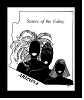 Founded 1992PO Box 1740Litchfield Park, AZ  85340Membership Information PacketThe enclosed materials will provide you with insight into the social club ofSisters of the ValleyFor additional information please feel free to contact:Tresscella McCoyMembership Chair(623) 546 – 5136Membership Has It’s PrivilegesDear Applicant,It is a pleasure to introduce you to the Sisters of the Valley.  Sisters of the Valley (SOV) is a social club of African American women who came together to create a club that would provide its members with exciting social experiences, and at the same time, provide opportunities for friends and families to be involved in some of our activities.Some of our annual events include a Luncheon, Summer Fling, Cabaret, Family Outing / Barbeque and Kwanzaa.  Our Special Interest Groups are made up of Sisters with things in common.  Some of the groups are Sisters of Faith, Sensational Single Sisters, Married Couples, Movie Goers, Ladies Who Take Tea, Theater Goers, Book Reader (Page Turners), Desert Diners, Moonlighters and Travelin Sisters.We have five annual events and fourteen Special Interest groups.  I am sure you will find your special place in our club.  We look forward to meeting you at one of our quarterly general meetings.  You may join our club at any time of the year.Please contact me at (623) 546-3136 or email me at Kenneth.McCoy@cox.net If you would like additional information about our Club.I look forward to meeting you.Sincerely,Tresscella McCoyMembership Chairperson